无锡金茂商业中等专业学校2022级婴幼儿托育专业人才培养方案一、专业名称专业名称：婴幼儿托育（720803）专业化方向：婴幼儿托育、婴幼儿健康管理方向二、入学要求与基本学制入学要求：初中毕业生或具有同等学历者基本学制：3年三、培养目标1、通用目标：本专业培养与我国社会主义现代化建设要求相适应，德、智、体、美、劳全面发展，具有良好的职业道德和职业素养。2、职业目标：掌握婴幼儿托育和健康管理专业对应职业岗位必备的知识与技能，有针对性的对0-3岁婴幼儿有全方面的认识和了解，能够熟练掌握婴幼儿阶段的应急避险生存技能、婴幼儿情绪安抚方法、婴幼儿语言开发等多种针对于婴幼儿健康成长的专业知识。能从事婴幼儿健康管理、早教保育管理、婴幼儿心理健康、婴幼儿托育管理，能胜任管理一线工作的高素质劳动者和技术技能人才。四、职业（岗位）面向、职业资格及继续学习专业注：可根据区域实际情况和专业（技能）方向取得1或2个证书。五、综合素质及职业能力（一）综合素质1.具有良好的职业道德，能自觉遵守行业法规、规范和企业规章制度。2.具有良好的人际交往、团队协作能力和客户服务意识。3.具备相关的信息安全、知识产权保护和质量规范意识。4.具有一定的专业素质修养。5.具有扎实的保育教育管理知识。（二）职业能力1.行业通用能力：（1）具有质量意识、环保意识、安全意识、信息素养、工匠精神和创业精神；（2）具有一定的审美和人文素养，能够形成一两项艺术特长或爱好；（3）拥有健康的体魄、心理和健全的人格，掌握基本运动知识和一两项运动技能，养成良好的健身与卫生习惯，良好的行为习惯；（4）理解婴幼儿阶段在人生发展中的独特地位和价值，认识健康愉快的生活对婴幼儿发展的意义；（5）尊重和维护婴幼儿的人格和权利，保护婴幼儿的心理健康成长；（6）尊重婴幼儿的个体差异，相信婴幼儿具有发展的潜力，乐于为婴幼儿创造发展的条件和机会。2.职业特定能力：（1）婴幼儿心理健康管理：掌握婴幼儿成长阶段的心理发展变化，通过对婴幼儿的心理健康管理教育，让婴幼儿的心理的各个方面及活动过程处于一种良好或正常的状态。（2）婴幼儿保育与健康管理：掌握婴幼儿身心发展的一般规律和影响因素，熟悉幼儿年龄阶段特征和个体发展的差异性。根据规律来开展适合婴幼儿健康成长的活动。（3）能够通过学习掌握独特的婴幼儿安抚技巧，能够帮助婴幼儿快速缓解情绪，掌握必要的应急避险基础知识。3. 跨行业职业能力：（1）具有适应岗位变化的能力。（2）具有较强的沟通能力。（3）具有创新和创业的基础能力。六、课程结构及教学时间分配表（一）课程结构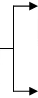 教学时间分配表教学进程安排无锡金茂商业中等专业学校婴幼儿托育专业教学进程安排注：1.总学时为3196。（总课时=公共基础课程小计学时+专业平台课程小计+专业核心课程小计+专业拓展课程小计+岗位实习+其他教育活动小计+军训入学教育+劳动教育）。2.其中公共基础课程学时1242，占比39.1%(公共基础课程小计学时/总学时,公共基础课程小计要大于1000，占比约为总学时的1/3)；专业技能课（专业平台课程、专业核心课程、专业拓展课程、岗位实习）为1834课时，占比57.3%；实践教学课时（含专业课程的实操课时合计、实训周课时、岗位实习、军训、专业认识与入学教育、劳动教育）总课时1693，占比为53.4%。（实践教学占比应该大于50%，约55%）。3.其中其他教育活动另含：①第一学期在开学前另加1周军训（含专业认识与入学教育），30学时（实践），1学分。②劳动教育2周（在三年计划中完成），60学时（含理论和实践），2学分。4.总学分165。学分计算办法：第1至第5学期每学期18学时计1学分；专业实践教学周1周计1学分；岗位实习 1 周计 1 学分；军训（含专业认识与入学教育）、毕业考核、毕业教育、劳动教育每1周计1 学分。八、公共课基础要求九、主要专业课程教学要求（一）主要专业课程和教学要求（二）主要专业课程学期成绩考核标准：1、考核由过程性考核（50%）与期末考试考核（50%）组成；2、其中过程性考核由：平时表现（课堂表现、出勤、课后作业、实训课程作品等）占总分值的30%，期中考试占20%组成；3、期中考试、期末考试根据课程的性质和实际开课情况采用：理论课程进行卷面成绩考核，实训课程进行实训操作出成品（作品）打分考核。4、根据学生的学期成绩，不及格学生在下一学期开学初一个月内由教学部组织、教务处监督进行补考，补考成绩合格一律按60分记录。九、专业教师基本要求1.专任专业教师与在籍学生之比是1:29；研究生学历（或硕士以上学位）占30%，高级职称15%以上；获得与本专业相关的高级工以上职业资格的占60%以上；或取得非教师系列专业技术中级以上职称的占30%以上；兼职教师占专业教师比例为15%，其中60%以上具有中级以上技术职称或高级工以上职业资格。 2.90%以上的专任专业教师应具有教育类专业本科以上学历；3年以上专任专业教师，应达到《江苏省中等职业学校“双师型”教师非教师系列专业技术证书目录(试行)》（2012.12）中规定的职业资格或专业技术职称要求，如高级育婴师、国家级心理咨询师等。3.专业教师具有良好的师德修养、专业能力，能够开展理实一体化教学，具有信息化教学能力。专任专业教师普遍参加教研工作、教学改革课题研究、教学竞赛、技能竞赛等活动。平均每两年到企业实践不少于2个月。兼职教师须经过教学能力专项培训，并取得合格证书，每学期承担不少于30学时的教学任务。十、实训（实验）基本条件按婴幼儿托育保健实训要求，建立与本专业实习实训的需要相一致，具有婴幼儿托育保健职业环境的校内实训基地（见下表）；校外实训基地原则上应为校企合作的早教托育类机构。按每班40名学生为基准，校内实训（实验）教学功能室配置如下：校外实训场地根据校外实习基地建设的要求和专业岗位实习的安排，有选择地重点建设了高质量的校外实训基地。有各种类型早教亲子园、托儿育婴室、幼儿培训等婴幼儿托育机构，以满足学生多种类型实践体验、积累教育经验和提升综合教育技能的需求。2、校外实习基地能够提供足够的实习岗位，及不同年级学生专业发展阶段形成的认识实习、保育岗位实习、教育岗位实习以及岗位实习的时间梯度要求以充分满足教学需要。编制说明：1.本方案依据《教育部关于职业院校专业人才培养方案制订与实施工作的指导意见》（教职成〔2019〕13号）、《省政府办公厅转发省教育厅<关于进一步提高职业教育教学质量的意见>的通知》（苏政办发[2012]194号）和《省教育厅关于制定中等职业教育和五年制高等职业教育人才培养方案的指导意见》（苏教职[2012]36号）编制。2.本方案充分体现构建以能力为本位、以职业实践为主线、以项目课程为主体的模块化专业课程体系的课程改革理念，并突出以下几点：（1）主动对接经济社会发展需求。围绕经济社会发展和职业岗位能力要求，确定专业培养目标、课程设置和教学内容，推进专业与产业对接、课程内容与职业标准对接、教学过程与生产过程对接、学历证书与职业资格证书对接、职业教育与终身学习对接。（2）服务学生全面发展。尊重学生特点，发展学生潜能，强化学生综合素质和关键能力培养，促进学生德、智、体、美全面发展，满足学生阶段发展需要，奠定学生终身发展的良好基础。（3）注重中高等职业教育课程衔接。统筹安排公共基础、专业理论和专业实践课程，科学编排课程顺序，精心选择课程内容，强化与后续高等职业教育课程衔接。（4）坚持理论与实践的有机结合。注重学思结合、知行统一，坚持“做中学、做中教”，加强理论课程与实践课程的整合融合，开展项目教学、场景教学、主题教学和岗位教学，强化学生实践能力和职业技能培养。3.本专业依据《教育部关于职业院校专业人才培养方案制订与实施工作的指导意见》制定实施性人才培养方案。（1）落实“2.5+0.5”人才培养模式，学生校内学习5个学期，校外岗位实习不超过1学期。每学年为52周，其中教学时间40周（含复习考试），假期12周。第1至第5学期，每学期教学周20周，机动、考试各1周，按26学时每周计算；第6学期岗位实习19周。（2）第1～5学期集中安排整周教学周，本专业会根据具体实际情况进行课时调整。（3）校内任意选修课程是结合学生个性发展需求和学校办学特色针对性开设的课程。如以下课程：①公共基础任选课程：礼仪、古典文学、中国名著欣赏、外国名著、语文、数学、英语等；或语文、数学、英语课程的拓展内容。②专业技能任选课程：舞蹈、钢琴、音乐。  专业技能考证放在第三、四、五学期：舞蹈、音乐、育婴师。专门化方向职业（岗位）职业资格要求继续学习专业继续学习专业托育园教育者育婴师、早教教育者、全脑、感统训练师婴幼儿心理健康教育者早教艺术教育者育婴师（中级）蒙台梭利早教师证（初级）钢琴等级证书（3级）舞蹈等级证书（5级）高职：婴幼儿托育服务与管理2.心理咨询与心理健康3.艺术教育本科：1.学前教育2.教育学3.教育管理学育婴员育婴师、早教教育者、全脑、感统训练师婴幼儿心理健康教育者早教艺术教育者育婴师（中级）蒙台梭利早教师证（初级）钢琴等级证书（3级）舞蹈等级证书（5级）高职：婴幼儿托育服务与管理2.心理咨询与心理健康3.艺术教育本科：1.学前教育2.教育学3.教育管理学　内容一二三四五六课时比课时比课时比课时比课时比课时比课时比军训(入学教育）1公共基础课程专业技能课程顶岗实习其他合计合计劳动、公共假期1111课时数（学时）1242129454015031963196理论教学周1818161616占比数39.140.416.84.5100100专业技能训练00222学分数学分数学分数学分数学分数学分数学分数岗位实习18公共基础课程专业技能课程顶岗实习其他其他合计考试安排周11111学分数69741855165毕业鉴定1学分数69741855165毕业教育1学分数69741855165总计202020202020占比数41.844.810.933100课程类别序号课程名称课程名称课程名称课程名称学时数学时数学时数学时数学时数学时数学时数学时数课程教学各学期周学时课程教学各学期周学时课程教学各学期周学时课程教学各学期周学时课程教学各学期周学时课程教学各学期周学时课程教学各学期周学时课程教学各学期周学时课程教学各学期周学时课程教学各学期周学时课程教学各学期周学时课程教学各学期周学时课程教学各学期周学时课程教学各学期周学时课程教学各学期周学时课程类别序号课程名称课程名称课程名称课程名称总学时总学时学分学分理论学时理论学时实操学时实操学时一一二二三三四四五五五五六六六课程类别序号课程名称课程名称课程名称课程名称总学时总学时学分学分理论学时理论学时实操学时实操学时18周18周18周18周18+2周18+2周18+1周18+1周18+2周18+2周18+2周18+2周18+2周18+2周18+2周课程类别序号课程名称课程名称课程名称课程名称总学时总学时学分学分理论学时理论学时实操学时实操学时18周0周18周0周18周2周18周1周9周9周9周2周18周2周2周公共基础课程1思想政治必修职业生涯规划职业生涯规划3636223636002公共基础课程1思想政治必修职业道德与法律职业道德与法律3636223636002公共基础课程1思想政治必修经济政治与社会经济政治与社会3636223636002公共基础课程1思想政治必修哲学与人生哲学与人生3636223636002公共基础课程1思想政治限选就业指导就业指导363622363600222公共基础课程2文化课必修语文语文25225214142522520044322公共基础课程3文化课必修数学数学19819811111981980033222公共基础课程4文化课必修英语英语19819811111981980033222公共基础课程5文化课必修信息技术信息技术108108661081080033公共基础课程6文化课必修体育与健康体育与健康1801801010180180002222222公共基础课程7文化课必修历史历史72724472720022公共基础课程8文化课必修艺术音乐1818111818001公共基础课程8文化课必修艺术美术1818111818001公共基础课程9文化课限选中华优秀传统文化中华优秀传统文化1818111818001公共基础课程小  计小  计小  计小  计小  计12421242696912421242002102001101001044专业技能课程10专业平台课程专业平台课程婴儿心理学婴儿心理学婴儿心理学7272447272022专业技能课程11专业平台课程专业平台课程婴幼儿疾病预防与照顾婴幼儿疾病预防与照顾婴幼儿疾病预防与照顾7272447272022专业技能课程12专业平台课程专业平台课程0-3岁婴幼儿教养活动0-3岁婴幼儿教养活动0-3岁婴幼儿教养活动363622363602专业技能课程13专业平台课程专业平台课程0-3岁婴幼儿卫生与保健0-3岁婴幼儿卫生与保健0-3岁婴幼儿卫生与保健7272447272022专业技能课程14专业平台课程专业平台课程职业标准-爱心、耐心职业标准-爱心、耐心职业标准-爱心、耐心545433545403专业技能课程15专业平台课程专业平台课程婴幼儿情绪安抚方法婴幼儿情绪安抚方法婴幼儿情绪安抚方法363622363602专业技能课程小  计小  计小  计小  计小  计小  计342342191934234204060405000专业技能课程15专业核心课程专业核心课程婴幼儿医学基础婴幼儿医学基础婴幼儿医学基础10810866108108022220专业技能课程16专业核心课程专业核心课程婴幼儿心理行为发展测评婴幼儿心理行为发展测评婴幼儿心理行为发展测评3636223535021周1周专业技能课程17专业核心课程专业核心课程婴幼儿疾病防御常识婴幼儿疾病防御常识婴幼儿疾病防御常识12612699126126031周21周22专业技能课程18专业核心课程专业核心课程婴幼儿急救技能婴幼儿急救技能婴幼儿急救技能727244606012222专业技能课程19专业核心课程专业核心课程育婴师育婴师育婴师727244202052222专业技能课程20专业核心课程专业核心课程0-3岁婴幼儿游戏设计与指导0-3岁婴幼儿游戏设计与指导0-3岁婴幼儿游戏设计与指导72724436363622专业技能课程小  计小  计小  计小  计小  计小  计48648629293853851000000110100880专业技能课程21专业拓展课程专业拓展课程钢琴钢琴钢琴14414488101013422222专业技能课程22专业拓展课程专业拓展课程音乐音乐音乐363622101026200专业技能课程23专业拓展课程专业拓展课程舞蹈舞蹈舞蹈14414488101013422222专业技能课程24专业拓展课程专业拓展课程美工美工美工8888551010782002周专业技能课程25根据实际情况，有实操考试的加实践综合课程根据实际情况，有实操考试的加实践综合课程学测专业理论综合课程学测专业理论综合课程学测专业理论综合课程1818111818022专业技能课程26根据实际情况，有实操考试的加实践综合课程根据实际情况，有实操考试的加实践综合课程学测专业实践综合课程学测专业实践综合课程学测专业实践综合课程363622003644专业技能课程小计小计小计小计小计小计46646626265858408404040401010专业技能课程岗位实习岗位实习岗位实习岗位实习岗位实习岗位实习540540181800540其他教育活动毕业考核毕业考核毕业考核毕业考核毕业考核毕业考核3030110030其他教育活动毕业教育毕业教育毕业教育毕业教育毕业教育毕业教育3030110030其他教育活动小  计小  计小  计小  计小  计小  计60602200600总     计总     计总     计总     计总     计总     计总     计31963196165165202720271168291周300周282周292周28课程名称教学内容及要求学时思想政治执行教育部颁布的《中等职业学校思想政治课程标准》和省有关本课程的教学要求，注重与行业发展、专业实际相结合。开设职业生涯规划、职业道德与法律、经济政治与社会、哲学与人生、心理健康五门课程。 160语文执行教育部颁布的《中等职业学校语文课程标准》和省有关本课程的教学要求，注重与行业发展、专业实际相结合。其中限定选修（职业模块）54学时的教学内容，由学校结合专业情况和学生发展需求，依据课程标准，在部颁教材中选择确定256历史执行教育部颁布的《中等职业学校历史课程标准》和省有关本课程的教学要求，注重与行业发展、专业实际相结合。学校可结合办学特色、专业情况和学生发展需求，增加不超过18学时的任意选修内容（拓展模块），相应教学内容依据课程标准，在部颁教材中选择确定64数学执行教育部颁布的《中等职业学校数学课程标准》和省有关本课程的教学要求，注重与行业发展、专业实际相结合。其中限定选修（职业模块）36学时的教学内容，由学校结合专业情况和学生发展需求，依据课程标准选择确定192英语执行教育部颁布的《中等职业学校英语课程标准》和省有关本课程的教学要求，注重与行业发展、专业实际相结合。其中限定选修（职业模块）36学时的教学内容，由学校结合专业情况和学生发展需求，依据课程标准选择确定192信息技术执行教育部颁布的《中等职业学校信息技术课程标准》和省有关本课程的教学要求，注重与行业发展、专业实际相结合。具体教学内容应结合专业情况、学生发展需要，依据课程标准选择确定64体育与健康执行教育部颁布的《中等职业学校体育与健康课程标准》和省有关本课程的教学要求，注重与行业发展、专业实际相结合。其中限定选修和任意选修教学内容，由学校结合教学实际、学生发展需求，在课程标准的拓展模块中选择确定160劳动教育执行中共中央国务院发布的《关于全面加强新时代大中小学劳动教育的意见》相关要求，劳动教育以实习实训课为主要载体开展，其中劳动精神、劳模精神、工匠精神专题教育不少于16学时60课程名称教学内容及要求课时婴儿心理学教学内容：掌握婴幼儿认知、情绪和情感、社会化、个性和心理 健康等方面发展规律及各年龄阶段发展的特征；了解婴幼儿发展差异形成的原因，了解婴幼儿心理，知道婴幼儿学习的主要方式和特点；学会观察与解释婴幼儿的行为，能够正确判断、解释和说明有关心理现象和问题， 解决一般的婴幼儿心理问题。能力要求：掌握婴幼儿心理基础知识；帮助婴幼儿的增强注意、感知觉、记忆、想象、思维、言语的发展;正确引导婴幼儿的情绪和情感的表达。建立良好的心理发展环境。
;培养婴幼儿的意志和个性的建立，帮助婴幼儿独立人格建设的完善;增强婴幼儿的社会适应性。帮助婴幼儿建立初步的社会关系;学会观察与解释婴幼儿的行为，能够正确判断、解释和说明有关心理现象和问题， 解决一般的婴幼儿心理问题。72婴幼儿疾病防御与照顾教学内容：学习基础的婴幼儿疾病知识;了解0-3岁婴幼儿生长发育中会发生的基本问题;观察0-3岁婴幼儿常见疾病的表现;学习婴幼儿常见病防治与护理。能力要求：掌握婴幼儿照顾的基础知识;了解婴幼儿身体各个部位的健康知识;深入学习0-3岁婴幼儿时期常见疾病的防治;针对婴幼儿常见疾病学习物理治疗与饮食调理相结合的相关知识;学习普及婴幼儿各个年龄段所必须接种的疫苗及选择性接种疫苗的相关知识。720-3岁婴幼儿教养活动教学内容：培养0-3岁婴幼儿语言发展与教育；学习0-3岁婴幼儿动作发展与教育；促进0-3岁婴幼儿认知发展与教育。能力要求：了解0-3岁各个月龄肢体行为语言；采用保教结合的方法对婴幼儿进行引导教育；学习婴幼儿各年龄段大运动发展的普遍性特征及表现，有目的性的进行训练教育；综合运用辅助性教具促进婴幼儿对环境的认知与学习。36婴幼儿情绪安抚方法教学内容尝试读懂婴幼儿肢体语言中的情绪表达；学习婴幼儿在特定月龄阶段的生理需求；了解婴幼儿在各月龄阶段的心理需求；深入学习亲密关系及非亲密关系中婴幼儿情绪安抚方法；掌握动作技能：托抱、抚触。引导来让幼儿保持积极的情绪；掌握语言技能：哼、唱、逗。引导幼儿保持良好的情绪。能力要求：学习短时间内如何与各月龄阶段的婴幼儿建立感情基础；尝试通过语言及肢体语言与婴幼儿建立以信任为基础的亲密关系；采用引导宣泄的方法帮助婴幼儿调控不良情绪；尝试通过稳定婴幼儿的感官体验，达到转移注意力的作用，达到有效情绪安抚；有意识的引导婴幼儿发展自我情绪安抚的方法；能够做到：懂“婴语”、知“行为”、善“处置”。360-3岁婴幼儿游戏设计与指导教学内容：明确婴幼儿发展规律；熟悉婴幼儿游戏教育的任务和方法；融合婴幼儿健康发展指导策略，为婴幼儿游戏设计提供合理的新思路；为指导婴幼儿游戏设计与指导工作提供可借鉴、可操作的实践方案。能力要求：学习婴幼儿各年龄阶段身心发展的规律和前沿理论；多维解读多样性的婴幼儿游戏设计及指导案例，将理论运用于实践之中；深入学习婴幼儿游戏设计与指导；通过观察具体婴幼儿的游戏操作过程，有针对性地提供0-3岁婴幼儿游戏活动的设计方案；学习制定0-3岁婴幼儿游戏运动教育指导策略。72婴幼儿医学基础教学内容：认识和理解婴幼儿卫生保育领域内的各种理论和实践问题；能熟悉婴幼儿基础生理特点、生长发育规律；学会膳食营养管理、儿童常见疾病及心理卫生及健康评价；具有婴幼儿卫生保健的实操能力及方法。学习婴幼儿基础生理特点、生长发育规律及健康评价；掌握婴幼儿所需营养的相关知识，了解托幼机构的膳食管理；初步具备婴幼儿常见病的识别预防技能和婴幼儿意外伤害急救的基本技能，掌握基本急救措施及教育对策以及心理卫生问题的基础知识；学会对婴幼儿一日生活中的环节，掌握幼儿基本疾病的基础知识以及应对措施。108婴幼儿心理行为发展与测评教学内容：了解婴幼儿神经心理发育的特点；学习婴幼儿神经反射检查的方法；熟悉婴幼儿认知、情绪、社会性及个性发展；了解婴幼儿运动发展的里程碑及运用运动发育对婴幼儿神经心理的评价。能力要求：学习通过询问、观察了解儿童的动作、行为、生活信息；结合婴幼儿大运动、精细动作、认知能力、语言能力等五大能区精选测评；学习在自然情况下对婴幼儿行为举止、情绪表达、智力表现进行观察评估；能够针对0-3岁婴幼儿不同月龄阶段制定合适的评量表；学习针对0-3岁婴幼儿随月龄的增加而同步增加测评表中婴幼儿发展目标，且进行记录追踪。36婴幼儿疾病预防常识教学内容：学习如何普及孕前优生优育检查相关内容；学习婴幼儿在成长发育过程中的一些常见疾病；了解0-3岁婴幼儿在成长过程中各阶段的身体发育情况；了解如何科学预防0-3岁婴幼儿基础疾病，养成良好的生活习惯，尤其婴幼儿的脾胃、消化、皮肤基础问题。能力要求：掌握婴幼儿发展成长阶段的各种常见疾病；能够给家长进行婴幼儿疾病预防的常识普及，帮助家长建立正确的疾病防御经验；掌握0-3岁婴幼儿在成长过程中各阶段的身体发育情况，能够有针对性的对婴幼儿不同年龄阶段常见的疾病进行区分和预防；掌握0-3岁婴幼儿的生活习惯，科学的帮助幼儿建立良好的饮食、卫生等健康生活习惯；通过所学习的知识帮助婴幼儿建立良好的生活环境和学习环境。126婴幼儿急救技能1、教学内容：了解0-3岁婴幼儿的跌伤和碰伤情况；了解婴幼儿在日常生活中会出现哪些五官进入异物的情况；学会0-3岁婴幼儿宠物咬伤的急救方法。2、能力要求：学习0-3岁婴幼儿急救技能，包括心肺复苏、海姆立克急救法和伤口的消毒巴扎止血术；学习婴幼儿头部摔伤的急救常识和急救措施；学习处理婴幼儿皮肤擦伤和皮肤破裂伤不同程度的护理及紧急治疗；能够根据婴幼儿不同程度的烧烫伤采取相应急救措施；学会在紧急治疗后，能够检查婴幼儿的身体反应。72育婴师教学内容：学习婴幼儿心理发展的规律；熟悉婴幼儿的生活照料；深入学习婴幼儿的保健与护理。能力要求：了解婴0-3岁婴幼儿的饮食与营养；学会观察婴幼儿的睡眠与大小便；学习0-3岁婴幼儿生活照护中的清洁与消毒；学习婴幼儿营养性疾病及护理；学习婴幼儿五官保健与护理；学习和普及婴幼儿预防接种的必要性及相关知识；熟悉婴幼儿意外伤害的预防与处理。72职业标准-爱心、耐心1、教学内容：掌握职业标准，了解所学专业的职业内容；能够培养职业素养--爱心、耐心；深入了解职业道德标准，做有素质有底线的托育者。2、能力要求：了解职业内容，日常工作的主要活动；培养学生对职业的深入了解，从而能够心生向往；内容直面工作细则标准，有助于学生快速适应工作；掌握托育理念，育人理念；通过学习提升自身职业价值，掌握职业要求；开展职业展望，让学生充满积极向上的学习愿望。54实训场地名称主要设备配置主要实训课程舞蹈实训室DVD 音响设备、练功把杆、大幅面镜舞蹈基本技能教育及实训，幼儿舞蹈综合技能及实践育婴（保育）实训室婴幼儿餐饮用具、幼儿清洁、消毒用具、幼儿浴盆操作材料、幼儿游戏（精细动作、粗大动作）材料、疾病检查及急救用具等教授学生能灵活运用技能和相关知识，掌握育婴的技能操作步骤。钢琴实训室钢琴、电子钢琴钢琴教学及实践，幼儿歌曲弹唱练习计算机实训室TAT实训装置、计算机等计算机应用基础与实训多功能教学室多媒体教学设备、幼儿园实木桌椅、各区域游戏活动设计材料幼儿游戏活动设计与组织 幼儿环境创设画室各类石膏、模型、实物等美术用具、画板、手工制作常用工及材料等培养学生素描、手工制作、绘画教学及实践育婴（保育）实训室婴幼儿餐饮用具、幼儿清洁、消毒用具、幼儿浴盆操作材料、幼儿游戏（精细动作、粗大动作）材料、疾病检查及急救用具等教授学生能灵活运用技能和相关知识，掌握育婴的技能操作步骤。合作企业名称可容纳学生数无锡维特牧思早教园（民办亲子早教中心）20人无锡凤凰艺术中心（凤凰集团公司）20人无锡市蔚蓝观邸幼儿园（民办市级示范幼儿园）20人无锡天池湾伟才幼儿园（民办市级示范幼儿园）20人无锡尤渡早教机构（广益集团公司）20人